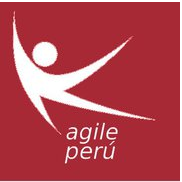 Estimad@: Les saludamos desde la Comunidad Agile Perú.Somos profesionales que promovemos las metodologías ágiles en el Perú¿Qué son las metodologías ágiles?Son formas de estructurar procesos de trabajo y llevar adelante proyectos que están transformando el mundo; cada día más empresas emplean los marcos de trabajo ágiles como Scrum, Kanban, Extreme Programming, DevOps, etc, obteniendo excelentes resultados en su producción y rentabilidad.Este 2017 queremos continuar difundiendo la utilidad de las metodologías ágiles en las organizaciones y empresas, y para ello estamos organizando la octava edición del Agile Open Lima, que se realizará el próximo sábado 29 de abril.Evento donde tendremos talleres, conferencias, foros y stands dirigidos a empresas y profesionales que deseen saber más sobre el Agilísmo.Nos interesa poder contar con la Universidad como Anfitrión del evento, proporcionándole el prestigio de vanguardia que este le dará. Siendo explicita nuestra solicitud de espacios:Consideramos que esta es una gran oportunidad para expandir sus relaciones que este proporcionara a su entidad educativa y de aprender de las experiencias donde su empresa, área u organización compartirán. Ya contamos con una Agenda previa para el evento. Saludos Cordiales.itemEspacioObservaciones / consideraciones1Espacio en la Universidadde 8:00 am a 6:00 pm2Auditorio con proyector y silla moviblesCon capacidad de hasta 300 personas, con WIFIAudio y Micrófono208 aulas con uso de proyector Con capacidad máxima de 40 personas, Wifi304 mesasPara ambientar los coffee Breaks4pizarras acrílicas y moviblesPara el auditorioProgramaTemas7.30 amComité de encuentro 8.30 am Registro / Checking de asistentes9.15 amApertura del evento 9.30 amKeynote 1 - Raul Hugo --> DevOps 10.15 amKeynote 2 - Abner Ballardo --> Transformación Digital (BCP)11.00 amCoffee Break 11.15 amKeynote 3 - Raúl Uribe --> Como Agile acelera la transformación digital en las empresas. Casos de Éxito en las Industrias)12.00 pm Open Space (Propuesta y Organización)13.00 pmAlmuerzo Libre14.00 - 14.45 pmSesión 1 - 8 (salones y sesiones)14.45 - 15.30 pmSesión 9 - 16 (salones y sesiones)15.30 - 15.45 pmBreak15.45 - 16.30 pmSesión 17 - 24 (salones y sesiones)16.30 - 17.15 pmRetrospectivas18.00 pmCierre y Camarería